Publicado en Madrid el 13/05/2022 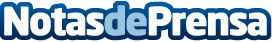 CEAC inaugura dos macrocentros de Formación Profesional en Madrid y Barcelona con más de 12.000 m²La tasa de empleabilidad de la FP se sitúa en el 42,2%, superando la de los estudios universitarios que se encuentra en el 38,5%. El porcentaje de población ocupada con estudios de FP continúa ganando terreno al resto de niveles educativos, alcanzando un 23,5% de la población ocupada en 2020Datos de contacto:Marta Montesinos672 433866Nota de prensa publicada en: https://www.notasdeprensa.es/ceac-inaugura-dos-macrocentros-de-formacion Categorias: Nacional Educación Madrid Cataluña Emprendedores Formación profesional http://www.notasdeprensa.es